от 18 декабря 2017 г.  № 232О внесении изменения в постановление администрации МО «Кокшайское сельское поселение»  №241 от 10.08.2016г. «О подготовке документации по планировке территории  и проекта межевания территории в с.Кокшайск ул.Приволжская».В целях обеспечения устойчивого развития территорий и выделения элементов планировочной структуры, в соответствии со статьями 45  и 46 Градостроительного кодекса Российской Федерации на основании заявления Морозова Ю.А..вх.№341 от 14.12.2017года, руководствуясь п.5.1 Положения об Администрации муниципального образования «Кокшайское сельское поселение», Администрация МО «Кокшайское сельское поселение»ПОСТАНОВЛЯЕТ:1.В п.2 после слов «не позднее», читать: 20.01.2018г2. Специалисту 1 категории Бондарец Т.Н.. опубликовать настоящее постановление в местах для обнародования  и разместить  на официальном сайте Звениговского  муниципального района в сети «Интернет» по адресу:  http://admzven.ru/kokshaisk/generalnyj-plan.3. Настоящее постановление вступает в силу со дня его подписания. Глава администрации МО«Кокшайское сельское поселение»                                        Николаев П.Н.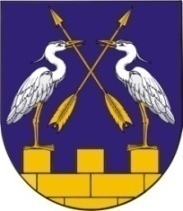 МО АДМИНИСТРАЦИЙЖЕ«КОКШАЙСК СЕЛА АДМИНИСТРАЦИЙ»ПУНЧАЛЖЕМО АДМИНИСТРАЦИЙЖЕ«КОКШАЙСК СЕЛА АДМИНИСТРАЦИЙ»ПУНЧАЛЖЕМО АДМИНИСТРАЦИЙЖЕ«КОКШАЙСК СЕЛА АДМИНИСТРАЦИЙ»ПУНЧАЛЖЕАДМИНИСТРАЦИЯ МО  «КОКШАЙСКОЕ СЕЛЬСКОЕ ПОСЕЛЕНИЕ»ПОСТАНОВЛЕНИЕАДМИНИСТРАЦИЯ МО  «КОКШАЙСКОЕ СЕЛЬСКОЕ ПОСЕЛЕНИЕ»ПОСТАНОВЛЕНИЕАДМИНИСТРАЦИЯ МО  «КОКШАЙСКОЕ СЕЛЬСКОЕ ПОСЕЛЕНИЕ»ПОСТАНОВЛЕНИЕ